Curriculum Vitae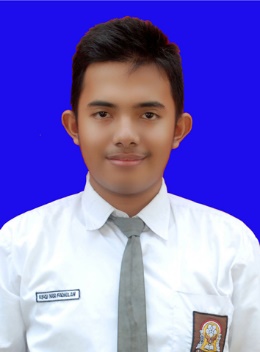 Data PribadiNama				: Rifqi Nur Fadhilah
Jenis Kelamin			: Laki-laki
Tempat, Tanggal Lahir	: Serang, 11 Maret 1995
Agama				: Islam
Alamat				: Komp. Bumi Marina Emas Blok C-52 Keputih, Kecamatan
                                                  Sukolilo,Surabaya
Nomor Telepon		: 08111202720
Email				: rifqinurfadhilah@yahoo.com
Pekerjaan			: Mahasiswa Tahun ke-2 Teknik Informatika ITS
Ketersediaan Waktu 		: (24 Jam – 5 Hari)Pendidikan2001 – 2007		: SDN 1 Cilegon
2007 – 2010		: SMPN 1 Cilegon
2010 – 2013		: SMAN 2 KS Cilegon
2013 – Sekarang	: Institut Teknologi Sepuluh Nopember SurabayaPengalaman BerorganisasiStaff Magang Himpunan Mahasiswa Teknik Computer-Informatika (HMTC) 2013Wakil Ketua Klub Komputer SMA 2012Ketua Koordinator Pramuka OSIS SMP 2009Ketua Pramuka SMP 2009KeahlianKomputer ( Ms. Word, Ms.Excel, Sql Developer, dan lain-lain)Akuntansi dasarInternet

